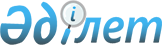 О внесении изменений в распоряжение Премьер-Министра Республики Казахстан от 17 октября 2005 года N 294-рРаспоряжение Премьер-Министра Республики Казахстан от 25 апреля 2006 года N 107-р



      Внести в 
 распоряжение 
 Премьер-Министра Республики Казахстан от 17 октября 2005 года N 294-р "О мерах по реализации Закона Республики Казахстан "О государственном регулировании развития агропромышленного комплекса и сельских территорий" следующие изменения:

      в перечне нормативных правовых актов, принятие которых необходимо в целях реализации 
 Закона 
 Республики Казахстан "О государственном регулировании развития агропромышленного комплекса и сельских территорий", утвержденном указанным распоряжением:

      в графе 4 "Срок исполнения":

      в строках, порядковые номера 1, 2, 8, слова "Март 2006 года" заменить словами "Сентябрь 2006 года";

      в строке, порядковый номер 3, слова "Март 2006 года" заменить словами "Ноябрь 2006 года";

      в строке, порядковый номер 5, слова "Март 2006 года" заменить словами "Май 2006 года";

      строку, порядковый номер 10, исключить.


      Премьер-Министр


					© 2012. РГП на ПХВ «Институт законодательства и правовой информации Республики Казахстан» Министерства юстиции Республики Казахстан
				